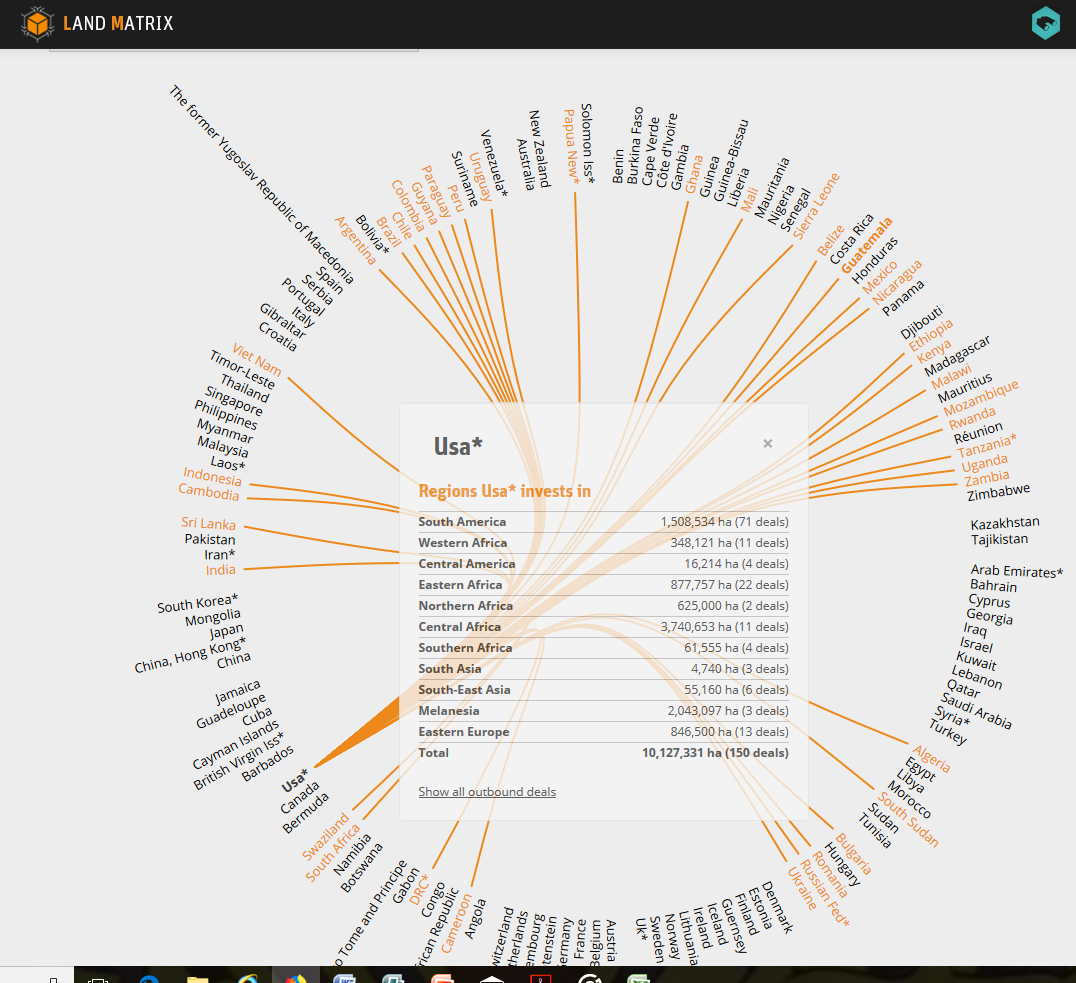 The USA Investments in Land by Country is  10,127,331 Hectares 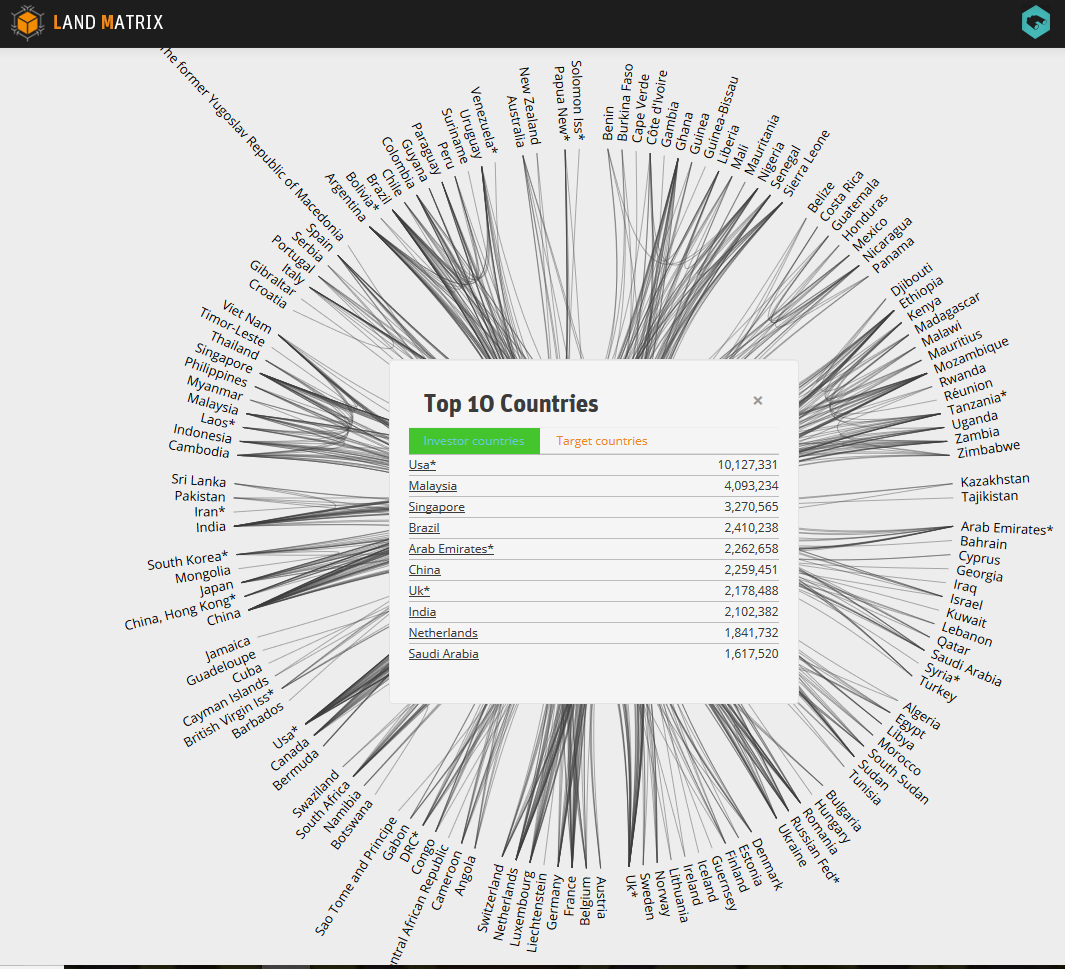 The USA ranks first of the Ten Top Investor Countries in Land worldwide with 10,127,331 Hectares United States InvestorTarget CountryContract size (hectares)Africa Atlantic Holdings Ltd.Ghana10,497Agricon Global CorporationGhana3,200Alliance OneMalawi61,000Altimo One World Agricultural FundZambia5,000Ardent Energy GroupEthiopia200Aslan Global ManagementMozambique2,500Aslan Global ManagementTanzania42,000Bionic GroupGhana1,750C3 BiodieselMozambique5,670Diversified International Timber HoldingsMozambique80,000Diversified International Timber HoldingsMozambique200,000Diversified International Timber HoldingsMozambique182,000Dominion FarmsKenya6,000Eco-Fuel GlobalRwanda10,000EcoTechTimber CorporationSierra Leone120,000Gadco Enterprise PLCGhana1,000Gashaw TahirEthiopia8,100Genesis Global CommoditiesMalawi10,000Global Environment FundTanzania28,132Global Environment FundSwaziland31,584Global Environment FundGhana136,860Global Environment FundSouth Africa18,000Global Environment FundSouth Africa8,300Global Environment FundSouth Africa3,671Global Environment FundMozambique160,000Global Environment FundUganda12,182Groupe Blattner ElwynDemocratic Republic of the Congo 291,665Groupe Blattner ElwynDemocratic Republic of the Congo212,868Groupe Blattner ElwynDemocratic Republic of the Congo194,641Groupe Blattner ElwynDemocratic Republic of the Congo212,157Groupe Blattner ElwynDemocratic Republic of the Congo207,978Groupe Blattner ElwynDemocratic Republic of the Congo252,034Herakles CapitalCameroon19,843Hulstein Warren Co. Ltd.Ghana5,223Jadora LLC, Groupe Blattner ElwynDemocratic Republic of the Congo348,000Joshua Flowers PLCEthiopia20,000KKR & Co. L.P.Ethiopia703Millenium Challenge CorporationMali22,441Morrell Agro Industries PLCEthiopia10,000Nile Trading and DevelopmentSouth Sudan600,000PetrotechMali10,000Prairie TexasGhana2.150Scheer FoundationTanzania5,000Smart Globe InternationalCameroon12Southern Global Inc.Mali30,000Zeyoge’s Agriculture and Industry PLCEthiopia300